    دانشگاه علوم پزشكی كرمانشاه                                                                                                                                شماره: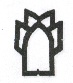  معاونت تحقیقات و فناوری      دفتر ارتباط با صنعت و جامعه                                                                                                                                  تاریخ: -------------------------------------------------------------------------------قرارداد سه‌جانبه غیر نقدی ارتباط با صنعت و جامعهاین قرارداد، در تاریخ .................... بین دانشگاه علوم پزشکی به نمایندگی آقای دکتر سیروس جلیلی با کد ملی ...........  به نشانی بلوار شهید بهشتی– ساختمان شماره 2- حوزه معاونت تحقیقات و فناوری که من‌بعد در این قرارداد دانشگاه نامیده می‌شود و شرکت/سازمان ................ به نمایندگی ................ با کد ملی ...........  به نشانی .......................، تلفن: .................. که من‌بعد در این قرارداد کارفرما نامیده می‌شود از یک‌سو و آقای/خانم ........... با کد ملی ...........  به نشانی ...........، تلفن ............. که من‌بعد در این قرارداد مجری نامیده می‌شود از سوی دیگر منعقد می‌گردد و طرفین قرارداد ملزم به اجرای کلیه مفاد آن می‌باشند.ماده 1) موضوع قرارداداجرای طرح پژوهشی برون دانشگاهی (ارتباط با صنعت و جامعه) تحت عنوان "........................"بدیهی است کلیه تعهدات دانشگاه به ‌کارفرما در ارتباط با اجرای ماده مذکور بر عهده مجری طرح بوده و طی این قرارداد به ایشان منتقل می‌گردد و دانشگاه هیچ‌گونه مسئولیتی در ارتباط با تعهدات مجری ندارد. لذا دانشگاه موظف است در صورت درخواست کارفرما به ارائه هرگونه تعهد اعم از مالی و معنوی، عیناً مطابق آن را از مجری دریافت نماید. موضوع قرارداد صرفاً شامل اجرای طرح یادشده بوده و عواید دیگری مانند دانش فنی، مقالات علمی و ... مطابق با آیین‌نامه‌های مصوب، در اختیار دانشگاه می‌باشد. در صورتی کارفرما درخواستی علاوه بر موضوع اجرای طرح داشته باشد لازم است که درخواست به صورت یک قرارداد جداگانه یا یک متمم به قرارداد اضافه شود و هزینه‌های مازاد بر اجرای طرح محاسبه شود. در صورت دریافت گواهی ثبت اختراع  از طرح مذکور مطابق با آیین‌نامه‌های مصوب دانشگاه تعیین تکلیف می‌شود.ماده 2) مدت قراردادمدت اجرای طرح ............ ماه از تاریخ ............... انعقاد قرارداد می‌باشد که این مدت با توافق طرفین  قابل تمدید خواهد بود.تبصره 1- مدت این قرارداد با موافقت کارفرما (صنعت) قابل تمدید می‌باشد.تبصره 2- در صورت پیش‌پرداخت، زمان شروع طرح، از تاریخ پرداخت این مبلغ خواهد بود.ماده3) مبلغ کل قراردادمبلغ کل این قرارداد به عدد ................. ریال معادل (.............. تومان) است که معادل ریالی مبلغ مذکور به میزان ............. ریال معادل (........... تومان)  بصورت مواد و تجهیزات به شرح جدول پیوست توسط کارفرما در اختیار مجری قرار خواهد گرفت. مبلغ بالاسری دانشگاه طبق توافق فی مابین حداقل 5% کل مبلغ ریالی قرارداد، معادل..........ریال (معادل ............تومان) میباشد، که توسط مجری به حساب دانشگاه، واریز می‌گردد. (بدیهی است تنها با واریز سهم بالاسری ریالی به دانشگاه امتیازات مربوطه به عضو هیئت علمی تعلق میگیرد.)تبصره 3- مجری موظف است در موعد مقرر با هر یک از همکاران طرح تسویه‌حساب نموده و رسید وجوه پرداختی را نزد خود نگهداری نماید. دانشگاه هیچ‌گونه تعهدی به همکاران طرح نخواهد داشت.تبصره 4- در صورت عدم‌ کسر کسور قانونی شامل بیمه، مالیات و غیره توسط کارفرما، دانشگاه رأساً نسبت به کسر کسور مذکور اقدام می‌نماید. یادآور می‌گردد که درهرصورت کسور قانونی فقط یک‌بار از قرارداد کسر خواهد ‌شد.تبصره 5- درصورتی‌که ‌کارفرما در پرداخت مبلغ قرارداد به مجری تأخیر نماید و این تأخیر با توجه به مفاد قرارداد غیرموجه باشد ملزم به پرداخت خسارت تأخیر تأدیه خواهد بود.ماده 4) تعهدات کارفرما1-4) پرداخت به‌موقع مبالغ موردتوافق به انتقال‌دهنده دانش فنی2-4) رسیدن به حداقل استانداردهای لازم که از سوی انتقال‌دهنده مشخص می‌شود3-4) ارائه گزارش از جزئیات تولید4-4) در صورت ارتباط موضوع قرارداد با تولید؛ آماده سازی محل کارخانه و زیرساخت های مناسب و کافی4-5) تحویل اقلام غیر نقدی به مجری در زمان مقرر طی مکاتبه با رونوشت به دفتر ارتباط با صنعت و جامعه دانشگاهماده 5) تعهدات مجری1-5) مجری موظف است مفاد این قرارداد را به‌دقت مطالعه نموده و با آگاهی کامل از ضوابط اجرایی طرح‌های پژوهشی برون دانشگاهی و با بهره‌گیری صحیح از امکانات و برنامه‌ریزی مناسب، طرح را به نحوی هدایت کند که در زمان مقرر و کیفیت مطلوب به انجام برسد.2-5) رعایت امانت و حفظ اسناد، مدارک و اطلاعات محرمانه که به‌منظور انجام این طرح حاصل می‌شود و عدم ارائه آن به اشخاص حقیقی و یا حقوقی بدون کسب مجوز کتبی از دانشگاه.5-3) تدوین گزارش پیشرفت کار بصورت تایپ شده و بر اساس زمان بندی طرح و همچنین تدوین گزارش نهایی طرح.5-4) ارائه خروجی حاصل از نتایج طرح مطابق با تعهدات دانشگاه به کارفرما.5-5) اجرای دقیق کلیه تعهدات دانشگاه به کارفرما براساس قرارداد فی مابین و پاسخگویی کامل تعهدات و پذیرش کامل آن با امضاء این قرارداد.5-6) تایید مکتوب دریافت اقلام غیر نقدی مورد اشاره در جدول پیوست به دفتر ارتباط با صنعت و جامعهتبصره 6- بهره برداری از نتایج علمی حاصل از اجرای این قرارداد بدون مجوز کتبی دانشگاه مجاز نخواهد بود.تبصره7- تمام مسائل مرتبط با همکاران طرح بر عهده مجری بوده و وی موظف است همکاران خود را از افراد واجد شرایط و براساس ضوابط و مقررات عمومی دانشگاه انتخاب نماید.ماده 6) وظایف و تعهدات دانشگاه6-1) دریافت هرگونه تعهدات لازم ( مالی و معنوی ) از مجری6-2) پرداخت مبلغ قرارداد براساس موارد مندرج در ماده 46-3) دراختیار قراردادن اطلاعات و تجهیزات مورد نیاز در حد امکانات و مقدورات دانشگاه براساس طرح مصوب.ماده7) بهبود در فرآیندمجری، متعهد می شود که هرگونه بهبود در فرآیند را که در مدت قرارداد توسط وی ایجاد یا اخذ گردیده و مجاز به انتقال آن باشد، به شرح زیر در دسترس کارفرما قرار دهد. مجری به ویژه تعهد می کندکه:درازای بهای معقول و تحت شرایط مورد توافق دو طرف، حق استفاده از توسعه فرایند ایجاد شده یا اخذ شده توسط مجری، شامل موارد توسعه ثبت شده به عنوان اختراع را که می تواند منجر به بهبودی در زمینه های ظرفیت، ضریب اطمینان و بازدهی واحد صنعتی و همچنین کیفیت محصولات شود به کارفرما واگذار نماید.ماده8)  انجام خدمات اضافیهرگاه ‌کارفرما درخواست کند، مجری ظرف مدت‌زمان موردتوافق و در ازای دریافت حق‌الزحمه اضافی، خدماتی که ممکن است برای اعمال تغییرات در فرایند و بهره‌برداری از واحد صنعتی یا بازاریابی محصول لازم باشد، برای کارفرما انجام خواهد داد.ماده 9) تضمین حسن اجرای تعهداتمجری متعهد است وظایف و خدمات مندرج در این قرارداد را به نحو احسن انجام دهد و درصورتی‌که به تعهدات خود عمل ننماید، موظف است کل هزینه‌های پرداخت‌شده را به‌حساب دانشگاه واریز نموده و خسارت‌های وارده را جبران نماید.
ماده 10) عدم افشای اطلاعات محرمانهدو طرف، دانش فنی، اسناد، مدارک، داد‌ه‌ها و نقشه‌هایی را که از یکدیگر دریافت می‌کنند به‌عنوان اطلاعات محرمانه تلقی کرده و به‌استثنای مواردی که قانوناً ملزم به افشا باشند، نزد اشخاص ثالث افشا نخواهند کرد. تبصره 8- کارکنان دو طرف نیز متعهد به رعایت الزام‌های مربوط به عدم افشای اطلاعات محرمانه خواهند شد.ماده 11) واگذاریهیچ‌یک از دو طرف مجری و کارفرما نمی‌تواند تمام یا بخشی از حقوق و تعهدهای درج‌شده خود در این قرارداد را بدون اجازه کتبی طرف مقابل، به غیر واگذار نماید مگر در مواردی که به‌موجب قانون، کارفرما ملزم به چنین واگذاری شده باشد.ماده 12) منع مداخله کارکنان دولت در معاملات دولتیمجری اعلام می‌کند که این قرارداد مشمول قانون منع مداخله کارکنان دولت در معاملات دولتی مصوب بیست و دوم دی‌ماه 1337 نبوده و در صورت ابطال قرارداد به‌واسطه عدم رعایت قانون پیش‌گفته توسط وی، تمام خسارت‌های وارده به کارفرما را پرداخت خواهد کرد.ماده 13) حوادث قهری: در صورت بروز حوادث قهریه و فرس‌ماژور چنانچه انجام قرارداد غیرممکن گردد، قرارداد فسخ خواهد شد و چنانچه این حوادث باعث تعلیق در انجام موضوع قرارداد گردد، اگر مدت تعلیق بیش از یک ماه باشد دانشگاه حق فسخ قرارداد را خواهد داشت و درصورتی‌که مدت تعلیق یک ماه یا کمتر از یک ماه باشد، مجری مکلف است پس از رفع مانع، اقدام به انجام موضوع قرارداد نماید و مدت تعلیق به مدت قرارداد افزوده خواهد شد.ماده 14) فسخ قراردادچنانچه مجری به تمام یا قسمتی از تعهدات خود عمل ننماید دانشگاه می‌تواند ظرف حداکثر یک ماه نسبت به ابلاغ اخطار کتبی به وی اقدام نماید.تبصره 9- تعیین میزان ضرر و زیان و خسارات وارده ناشی از فسخ قرارداد، بر عهده معاونت تحقیقات و فناوری دانشگاه خواهد شد.تبصره 10- در موارد احصاء شده زیر نیز دانشگاه حق فسخ قرارداد را دارد :تأخیر غیرموجه بیش از 30 روز در انجام تعهدات مجریواگذاری قرارداد به غیر، بدون اخذ اجازه کتبی مجری از دانشگاه.عدم اعمال دقت لازم و معمول در اجرای قرارداد توسط مجری.اگر هر یک از دو طرف قرارداد در انجام تعهدهای خود قصور کند طرف دیگر می‌تواند با اخطار یک‌ماهه طرف مقصر را از قصد خود مبنی بر فسخ قرارداد آگاه ساخته و در صورت عدم انجام تعهد توسط طرف مقصر، در مدت یادشده به فسخ قرارداد اقدام نماید.انحلال یا صدور حکم ورشکستگی هر یک از دو طرف برای طرف دیگر حق فسخ ایجاد می‌کند.ماده15) حل اختلاف15-1) در صورت بروز هرگونه ابهام و اختلاف در ارتباط با موضوع قرارداد و انجام وظايف محوله به هر نحوي، موضوع اختلاف در كميسيون ماده 94 آئین‌نامه مالي و معاملاتي دانشگاه مطرح و توافق صورت گرفته در آن كميسيون جهت طرفين لازم‌الاجرا است.15-2) آیین‌نامه مالی و معاملاتی دانشگاه‌ها و دانشکده‌های علوم پزشکی و خدمات بهداشتی درمانی کشور و تمام اصلاحات آن تا تاریخ 1/1/97، ماده یک احکام دائمی قانون برنامه ششم توسعه اجرایی تاریخ 16/1/96، آیین‌نامه اداری و استخدامی اعضای غیر هیأت علمی و تمامی اصلاحات آن تا تاریخ 1/1/97 و همچنین دستورالعمل تضمینات ویژه وزارت بهداشت، درمان و آموزش پزشکی ابلاغی تاریخ 1/3/97 به‌عنوان قوانین ویژه دانشگاه می‌باشد و همراه با کلیه قوانین و مقررات جاری و شرایط عمومی پیمان که مغایر با مفاد قوانین ویژه صدرالذکر نباشد بر این مناقصه/مزایده/قرارداد حاکم و نافذ می‌باشد.تبصره 11: مجری طرح به هیچ وجه حتی در زمان بروز اختلاف حق تعلیق در انجام موضوع قرارداد و اجرای تعهدات خود را ندارد.ماده 16) ابلاغیه‌هاتمام ابلاغیه‌ها، اخطاریه‌ها، اطلاعیه‌ها و مجوزها باید به‌صورت کتبی بوده و از طریق پست سفارشی ارسال‌ شده و یا به‌صورت دستی تحویل گردد. در صورت تغییر نشانی پستی، شماره فاکس یا آدرس الکترونیکی هر یک از دو طرف، مراتب باید حداقل ده (10) روز قبل از تغییر اطلاع داده شود. تا زمانی که نشانی جدید به‌طرف دیگر اعلام‌نشده است مکاتبه‌ها به نشانی قبلی ارسال می‌شود و دریافت شده تلقی می‌گردد.ماده17) جریمه دیرکردچنانچه طرح بدون عذر موجه (به تشخیص شورای فناوری دانشگاه) در موعد مقرر به پایان نرسد و تمدید قرارداد هم صورت نگیرد به ازای هرماه تأخیر در اتمام طرح، دو درصد از کل مبلغ قرارداد به‌عنوان خسارت تأخیر در انجام تعهد از مجری کسر می‌شود.ماده18) نسخ قرارداداین قرارداد در 18 ماده و 11 تبصره و 3 نسخه که تمامی نسخ دارای ارزش یکسان است تنظیم و پس از امضاء طرفین لازم‌الاجرا می‌باشد. 